РЕШЕНИЕСобрания депутатов Шоруньжинского сельского поселения О назначении на должность главы администрации Шоруньжинского сельского поселения1. Назначить на должность главы администрации Шоруньжинского сельского поселения из числа кандидатов, рассмотренных Конкурсной комиссией и представленных Собранию депутатов Шоруньжинского  сельского поселения по результатам конкурса  Евсеева  Ивана  Михайловича.2. Поручить главе  поселения Апакаеву Борису Валерьяновичу подписать с   Евсеевым  Иваном   Михайловичем контракт  о порядке и условиях выполнения обязанностей связанных с замещением должности главы администрации Шоруньжинского поселения.3. Настоящее решение вступает в силу с момента его принятия.4. Настоящее решение подлежит обнародованию.	Глава Шоруньжинского сельского поселения                                     Б.В. АпакаевЯл шотан Унчо илемындепутатше Погынжо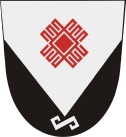 Собрание депутатов Шоруньжинского сельского поселения425127, Морко район,                     Унчо ял,   Т. Ефремов урем, 39,                           тел (83635) 9-43-45425127, Моркинский район,                     с. Шоруньжа, ул. Т. Ефремова, д. 39, тел(83635)9-43-45№ 12                                                                               08 ноября 2019 года четвертого созыва